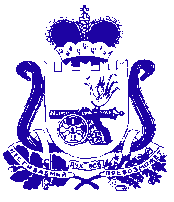 АДМИНИСТРАЦИЯ МУНИЦИПАЛЬНОГО ОБРАЗОВАНИЯ «КРАСНИНСКИЙ РАЙОН»  СМОЛЕНСКОЙ ОБЛАСТИП О С Т А Н О В Л Е Н И Еот 27.01.2023  № 29Об  использовании земельного участка,расположенного на территорииКраснинского района Смоленской области без его предоставления и установления сервитута В соответствии  с Земельным кодексом Российской Федерации, Постановлением Правительства Российской Федерации от 27.11.2014 года № 1244 «Об утверждении Правил выдачи разрешения на использования земель или земельного участка, находящихся в государственной или муниципальной собственности», Постановлением Администрации Смоленской области от 28.05.2015 года № 302 «Об утверждении Положения о порядке и условиях размещения объектов на землях или земельных участках, находящихся в государственной или муниципальной собственности, без предоставления земельных участков и установления сервитутов», на основании заявления АО «Газпром газораспределение Смоленск» от 26.01.2023 года № 1,  Администрация муниципального образования «Краснинский район» Смоленской области постановляет: 1. Предоставить  Акционерному обществу «Газпром газораспределение Смоленск» право использовать без предоставления и установления сервитута земельный участок, отнесенный к категории земель населенных пунктов, расположенный по адресу: Российская Федерация, Смоленская область, Краснинский район, Мерлинское сельское поселение, деревня Сырокоренье, ул. Приднепровская, в районе дома № 1,  площадью 516 кв.м., кадастровый квартал 67:11:1130101, находящийся на землях государственная  собственность на которые не разграничена, для размещения нефтепроводов и нефтепродуктопроводов диаметром DN 300  и менее, газопроводов и иных трубопроводов давлением до 1,2 Мпа, для размещения которых не требуется разрешение на строительство.2. Утвердить схему расположения земельного участка на кадастровом плане территории, площадью  516 кв.м., расположенного по адресу Российская Федерация, Смоленская область, Краснинский район, Мерлинское сельское поселение, деревня Сырокоренье, ул. Приднепровская,  в районе дома №1, кадастровый квартал 67:11:1130101,  категория земель -  земли населенных пунктов, территориальная зона Ж1- зона индивидуальной жилой застройки, разрешенный вид использования- коммунальное обслуживание. Координаты характерных точек границ земельного участка, предполагаемого к использованию, отображены на схеме границ, являющейся неотъемлемой частью данного постановления (приложение).3.   Срок использования земельного участка, указанного в пункте 1 настоящего постановления 11 месяцев до 01.01.2024года.4.  АО «Газпром газораспределение Смоленск»:4.1. выполнить требования о приведении земельного участка в состояние, пригодное для использования в соответствии с  видом разрешенного использования и  проведение необходимых работ по рекультивации, в случае, если использование земельного участка приведет к порче или уничтожению плодородного слоя почвы в границах земельного участка, указанного в пункте 1 настоящего постановления;4.2. обеспечить установление охранных зон в соответствии с требованиями федерального законодательства.5. Приемку в эксплуатацию, размещаемого объекта, необходимо осуществлять с участием представителя уполномоченного органа.6. Отделу правового и информационного обеспечения Администрации муниципального образования «Краснинский район» Смоленской области (И.А. Малихов) разместить настоящее постановление на сайте муниципального образования «Краснинский район» Смоленской области.7. Контроль за исполнением данного постановления оставляю за собой. Глава муниципального образования«Краснинский район»Смоленской области                                                    		            С.В. Архипенков